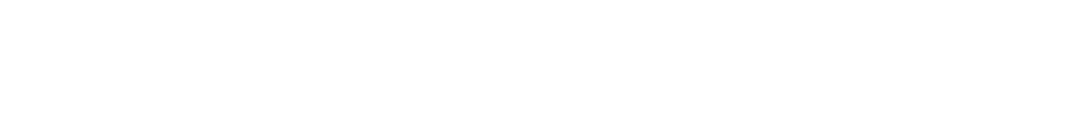 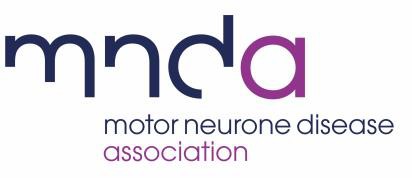 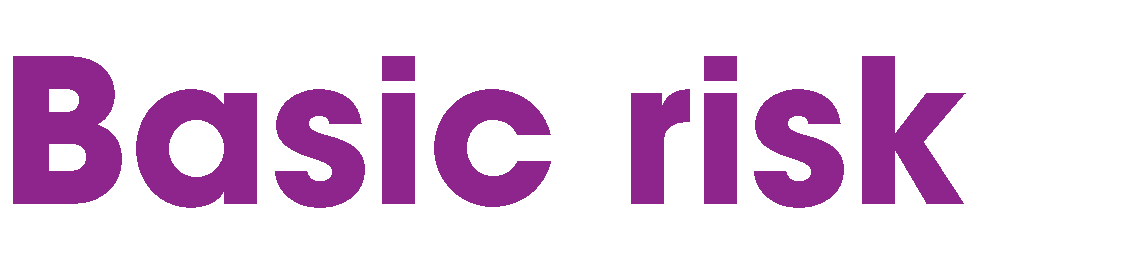 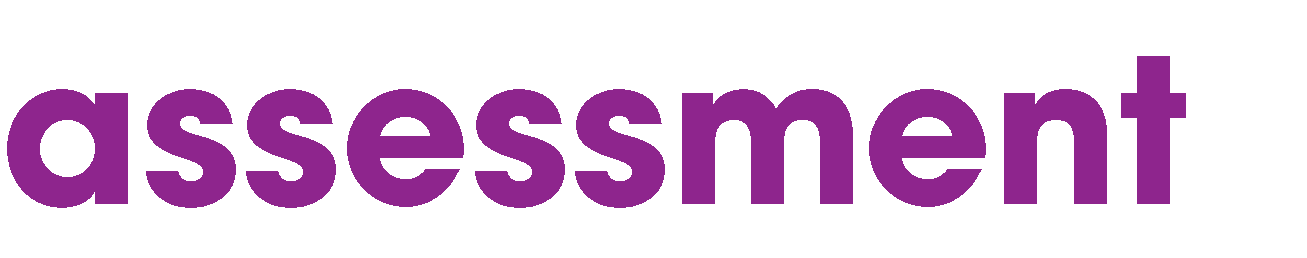 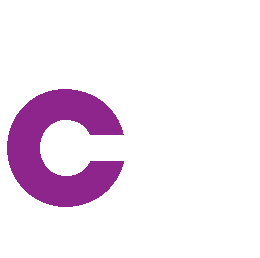 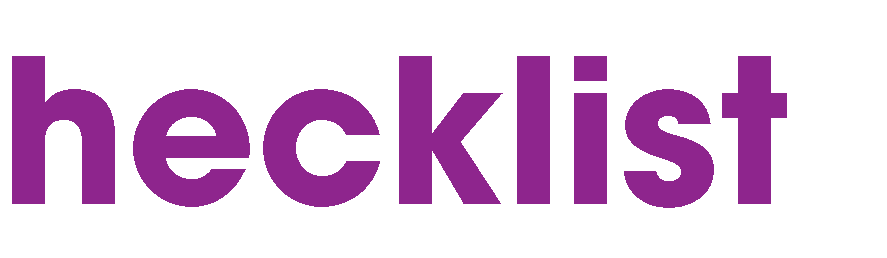 Risk assessments are undertaken for all events organised by the MND Association. This checklist is suitable for simple events such as branch and group meetings or support group meetings.Please consider the following areas when you are responsible for organising an event on behalf of the MND Association in a multi-use community venue.What do you need to consider?Step 1: Identify the hazards;Step 2: Decide who might be harmed and how; Step 3: Evaluate the risks and decide on precaution;Step 4: Record your findings and implement (share with ASC and retain for at least 3 years) Step 5: Review your risk assessment and update if necessaryAny other risks or actions that have been identified:AccessibilityIn addition to assessing the risks associated with an activity it is important that they are also, as far as possible, accessible in order that there are no barriers to participation. You may find it helpful to work through the list below when planning your event.NHS, Local Authority and Hospice premisesHospitals, local authority and hospices premises have a range of safety measures in place to ensure they are COVID secure if meeting on one of these facilities there is no need to carry out your own assessment.For the most part the NHS, Local Authorities and Hospices work hard to ensure that their premises are accessible and generally there will be no need to work through the checklist if using one of their sites.It is however still worth keeping an eye out for things that may create potential barriers.Venue nameVenue locationNo. of attendeesDate/time of eventEvent descriptionName of person completing formDateVenue Safety MeasureCommentsIs there suitable/ sufficient heating & lighting?Are the first aid arrangements commensurate with the event?Are the evacuation route(s) clear and exits clearly marked?Does our employer liability insurance cover thisevent?Has all potential for any trips or falls been removed?Is there a suitable refuge area?Have the housekeeping rules been shared with attendees?Are electrical appliances protected from damage/weather?Is there a venue staff member on-site / contactable?Covid-19 Safety MeasureCommentsHave I, or anyone running this event beenexposed to a high-risk environment within the last 10 days?Is it possible for social distancing of 2 metres in the space you are having your meeting orevent?Does the seating arrangement/room layout allow for social distancing?Is a one-way system required to avoid crowding at entry and exit points?Is signage required to remind those in attendance of guidelines and safe behaviours?Is hand sanitiser available at key areas (entry and exit) and are handwashing facilitiesavailable?Is it possible to provide good ventilation by opening doors and windows?Are you aware of the cleaning and disinfection arrangements before and following your visit?Have those attending been provided with information on the safe behaviours they will need to follow including a request to complete alateral flow test?Have individuals who may be clinically extremely vulnerable been advised to take extra precautions including minimising close contact with others and to follow government guidanceon protecting people who are clinically extremely vulnerable?Has the information of those attending been collected in the event they need to be contactedfor Test and Trace purposes? (Note: thisinformation when collected must be retained for 21 days)AccessibilityCommentsParkingDrop off point for disabled passengersSpaces for disabled driversUnencumbered route between disabled driver spaces and venueOther parking at venue or nearbyPublic transportArrives/departs close to venueMain entrance and receptionStep free accessHearing loopPublic areas, restaurants, refreshment areas and corridorsWide corridors (minimum 1.2 metres)Wide doorways (minimum 0.8 metres)Space to turn a powered wheelchair (minimum 1.8 X 1.8 metres)Flat or ramped floorsLifts to all floors being used (minimum 1.2 X 1.2 metres)ToiletsAccessibleSpace to accommodate a carerSpace to accommodate a powered wheelchair (minimum 1.8 X 1.8 metres)Event and break out roomsHearing loopFire and emergenciesStep free routesSafe space fall-back